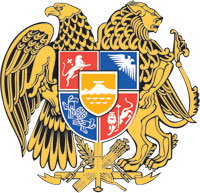 ՀԱՅԱՍՏԱՆԻ  ՀԱՆՐԱՊԵՏՈՒԹՅԱՆ  ԿԱՌԱՎԱՐՈՒԹՅՈՒՆՈ  Ր  Ո  Շ  Ո Ւ  Մ21 ապրիլի 2023 թվականի N              - ՆՀԱՅԱՍՏԱՆԻ ՀԱՆՐԱՊԵՏՈՒԹՅԱՆ ԿԱՌԱՎԱՐՈՒԹՅԱՆ 2022 ԹՎԱԿԱՆԻ ԴԵԿՏԵՄԲԵՐԻ 29-Ի N 2111-Ն ՈՐՈՇՄԱՆ ՄԵՋ ՓՈՓՈԽՈՒԹՅՈՒՆՆԵՐ ԵՎ ԼՐԱՑՈՒՄՆԵՐ ԿԱՏԱՐԵԼՈՒ ՄԱՍԻՆ--------------------------------------------------------------------------------------------------------------Համաձայն «Հայաստանի Հանրապետության բյուջետային համակարգի մասին» Հայաստանի Հանրապետության օրենքի 23-րդ հոդվածի 3-րդ մասի՝ Հայաստանի Հանրապետության կառավարությունը   ո ր ո շ ու մ   է.1. Հայաստանի Հանրապետության կառավարության 2022 թվականի դեկտեմբերի 29-ի «Հայաստանի Հանրապետության 2023 թվականի պետական բյուջեի կատարումն ապահովող միջոցառումների մասին» N 2111-Ն որոշման NN 3, 4 և 10 հավելվածներում կատարել փոփոխություններ և լրացումներ` համաձայն NN 1 և 2 հավելվածների:2. Հույժ գաղտնի:3. Սույն որոշումն ուժի մեջ է մտնում պաշտոնական հրապարակմանը հաջորդող օրվանից:ՀԱՅԱՍՏԱՆԻ ՀԱՆՐԱՊԵՏՈՒԹՅԱՆ                           ՎԱՐՉԱՊԵՏ			                                Ն. ՓԱՇԻՆՅԱՆ   Երևան        Հավելված N 1ՀՀ կառավարության 2023 թվականի	       												ապրիլի 21-ի  N           - Ն  որոշմանՀԱՅԱՍՏԱՆԻ  ՀԱՆՐԱՊԵՏՈՒԹՅԱՆ  ՎԱՐՉԱՊԵՏԻ  ԱՇԽԱՏԱԿԱԶՄԻ   		 ՂԵԿԱՎԱՐ	                                                      				          Ա. ՀԱՐՈՒԹՅՈՒՆՅԱՆ        Հավելված N 2ՀՀ կառավարության 2023 թվականի	       												    ապրիլի 21-ի N         - Ն  որոշմանՀԱՅԱՍՏԱՆԻ  ՀԱՆՐԱՊԵՏՈՒԹՅԱՆ  ՎԱՐՉԱՊԵՏԻ  ԱՇԽԱՏԱԿԱԶՄԻ   	     ՂԵԿԱՎԱՐ	                                                      				  Ա. ՀԱՐՈՒԹՅՈՒՆՅԱՆՀԱՅԱՍՏԱՆԻ ՀԱՆՐԱՊԵՏՈՒԹՅԱՆ ԿԱՌԱՎԱՐՈՒԹՅԱՆ 2023 ԹՎԱԿԱՆԻ ԴԵԿՏԵՄԲԵՐԻ 29-Ի N 2111-Ն ՈՐՈՇՄԱՆ NN 3 ԵՎ 4 ՀԱՎԵԼՎԱԾՆԵՐՈՒՄ ԿԱՏԱՐՎՈՂ ՓՈՓՈԽՈՒԹՅՈՒՆՆԵՐԸՀԱՅԱՍՏԱՆԻ ՀԱՆՐԱՊԵՏՈՒԹՅԱՆ ԿԱՌԱՎԱՐՈՒԹՅԱՆ 2023 ԹՎԱԿԱՆԻ ԴԵԿՏԵՄԲԵՐԻ 29-Ի N 2111-Ն ՈՐՈՇՄԱՆ NN 3 ԵՎ 4 ՀԱՎԵԼՎԱԾՆԵՐՈՒՄ ԿԱՏԱՐՎՈՂ ՓՈՓՈԽՈՒԹՅՈՒՆՆԵՐԸՀԱՅԱՍՏԱՆԻ ՀԱՆՐԱՊԵՏՈՒԹՅԱՆ ԿԱՌԱՎԱՐՈՒԹՅԱՆ 2023 ԹՎԱԿԱՆԻ ԴԵԿՏԵՄԲԵՐԻ 29-Ի N 2111-Ն ՈՐՈՇՄԱՆ NN 3 ԵՎ 4 ՀԱՎԵԼՎԱԾՆԵՐՈՒՄ ԿԱՏԱՐՎՈՂ ՓՈՓՈԽՈՒԹՅՈՒՆՆԵՐԸՀԱՅԱՍՏԱՆԻ ՀԱՆՐԱՊԵՏՈՒԹՅԱՆ ԿԱՌԱՎԱՐՈՒԹՅԱՆ 2023 ԹՎԱԿԱՆԻ ԴԵԿՏԵՄԲԵՐԻ 29-Ի N 2111-Ն ՈՐՈՇՄԱՆ NN 3 ԵՎ 4 ՀԱՎԵԼՎԱԾՆԵՐՈՒՄ ԿԱՏԱՐՎՈՂ ՓՈՓՈԽՈՒԹՅՈՒՆՆԵՐԸՀԱՅԱՍՏԱՆԻ ՀԱՆՐԱՊԵՏՈՒԹՅԱՆ ԿԱՌԱՎԱՐՈՒԹՅԱՆ 2023 ԹՎԱԿԱՆԻ ԴԵԿՏԵՄԲԵՐԻ 29-Ի N 2111-Ն ՈՐՈՇՄԱՆ NN 3 ԵՎ 4 ՀԱՎԵԼՎԱԾՆԵՐՈՒՄ ԿԱՏԱՐՎՈՂ ՓՈՓՈԽՈՒԹՅՈՒՆՆԵՐԸՀԱՅԱՍՏԱՆԻ ՀԱՆՐԱՊԵՏՈՒԹՅԱՆ ԿԱՌԱՎԱՐՈՒԹՅԱՆ 2023 ԹՎԱԿԱՆԻ ԴԵԿՏԵՄԲԵՐԻ 29-Ի N 2111-Ն ՈՐՈՇՄԱՆ NN 3 ԵՎ 4 ՀԱՎԵԼՎԱԾՆԵՐՈՒՄ ԿԱՏԱՐՎՈՂ ՓՈՓՈԽՈՒԹՅՈՒՆՆԵՐԸՀԱՅԱՍՏԱՆԻ ՀԱՆՐԱՊԵՏՈՒԹՅԱՆ ԿԱՌԱՎԱՐՈՒԹՅԱՆ 2023 ԹՎԱԿԱՆԻ ԴԵԿՏԵՄԲԵՐԻ 29-Ի N 2111-Ն ՈՐՈՇՄԱՆ NN 3 ԵՎ 4 ՀԱՎԵԼՎԱԾՆԵՐՈՒՄ ԿԱՏԱՐՎՈՂ ՓՈՓՈԽՈՒԹՅՈՒՆՆԵՐԸՀԱՅԱՍՏԱՆԻ ՀԱՆՐԱՊԵՏՈՒԹՅԱՆ ԿԱՌԱՎԱՐՈՒԹՅԱՆ 2023 ԹՎԱԿԱՆԻ ԴԵԿՏԵՄԲԵՐԻ 29-Ի N 2111-Ն ՈՐՈՇՄԱՆ NN 3 ԵՎ 4 ՀԱՎԵԼՎԱԾՆԵՐՈՒՄ ԿԱՏԱՐՎՈՂ ՓՈՓՈԽՈՒԹՅՈՒՆՆԵՐԸՀԱՅԱՍՏԱՆԻ ՀԱՆՐԱՊԵՏՈՒԹՅԱՆ ԿԱՌԱՎԱՐՈՒԹՅԱՆ 2023 ԹՎԱԿԱՆԻ ԴԵԿՏԵՄԲԵՐԻ 29-Ի N 2111-Ն ՈՐՈՇՄԱՆ NN 3 ԵՎ 4 ՀԱՎԵԼՎԱԾՆԵՐՈՒՄ ԿԱՏԱՐՎՈՂ ՓՈՓՈԽՈՒԹՅՈՒՆՆԵՐԸ (հազ. դրամ) (հազ. դրամ) Գործառական դասիչը Գործառական դասիչը Գործառական դասիչը Ծրագրային դասիչը Ծրագրային դասիչը Բյուջետային ծախսերի գործառական դասակարգման բաժինների, խմբերի և դասերի, բյուջետային ծրագրերի միջոցառումների, բյուջետային հատկացումների գլխավոր կարգադրիչների անվանումներըՑուցանիշների փոփոխությունը (ավելացումները նշված են դրական նշանով, իսկ նվազեցումները՝ փակագծերում)Ցուցանիշների փոփոխությունը (ավելացումները նշված են դրական նշանով, իսկ նվազեցումները՝ փակագծերում)Ցուցանիշների փոփոխությունը (ավելացումները նշված են դրական նշանով, իսկ նվազեցումները՝ փակագծերում)բաժինըխումբըդասըծրագիրըմիջոցառումը Բյուջետային ծախսերի գործառական դասակարգման բաժինների, խմբերի և դասերի, բյուջետային ծրագրերի միջոցառումների, բյուջետային հատկացումների գլխավոր կարգադրիչների անվանումներըառաջին կիսամյակինն ամիստարիԸՆԴԱՄԵՆԸ՝ ԾԱԽՍԵՐ---այդ թվում՝ 02 ՊԱՇՏՊԱՆՈՒԹՅՈՒՆ--- այդ թվում` 01 Ռազմական պաշտպանություն--- այդ թվում` 01 Ռազմական պաշտպանություն--- այդ թվում` ՀՀ պաշտպանության նախարարություն--- 1169 ՀՀ պաշտպանության ապահովում---31001 ՀՀ պաշտպանության նախարարության շենքային պայմանների բարելավում--- այդ թվում` ըստ կատարողների ՀՀ պաշտպանության նախարարություն--- այդ թվում` բյուջետային ծախսերի տնտեսագիտական դասակարգման հոդվածներ ԸՆԴԱՄԵՆԸ՝ ԾԱԽՍԵՐ--- ՈՉ ՖԻՆԱՆՍԱԿԱՆ ԱԿՏԻՎՆԵՐԻ ԳԾՈՎ ԾԱԽՍԵՐ--- ՀԻՄՆԱԿԱՆ ՄԻՋՈՑՆԵՐ--- ՇԵՆՔԵՐ ԵՎ ՇԻՆՈՒԹՅՈՒՆՆԵՐ-(301,347.6)(301,347.6) - Շենքերի և շինությունների շինարարություն-(301,347.6)(301,347.6) ՄԵՔԵՆԱՆԵՐ ԵՎ ՍԱՐՔԱՎՈՐՈՒՄՆԵՐ-301,347.6301,347.6 - Վարչական սարքավորումներ-301,347.6301,347.6ՀԱՅԱՍՏԱՆԻ ՀԱՆՐԱՊԵՏՈՒԹՅԱՆ ԿԱՌԱՎԱՐՈՒԹՅԱՆ 2022 ԹՎԱԿԱՆԻ ԴԵԿՏԵՄԲԵՐԻ 29-Ի N 2111-Ն ՈՐՈՇՄԱՆ N 10 ՀԱՎԵԼՎԱԾՈՒՄ ԿԱՏԱՐՎՈՂ ՓՈՓՈԽՈՒԹՅՈՒՆՆԵՐԸ ԵՎ ԼՐԱՑՈՒՄՆԵՐԸՀԱՅԱՍՏԱՆԻ ՀԱՆՐԱՊԵՏՈՒԹՅԱՆ ԿԱՌԱՎԱՐՈՒԹՅԱՆ 2022 ԹՎԱԿԱՆԻ ԴԵԿՏԵՄԲԵՐԻ 29-Ի N 2111-Ն ՈՐՈՇՄԱՆ N 10 ՀԱՎԵԼՎԱԾՈՒՄ ԿԱՏԱՐՎՈՂ ՓՈՓՈԽՈՒԹՅՈՒՆՆԵՐԸ ԵՎ ԼՐԱՑՈՒՄՆԵՐԸՀԱՅԱՍՏԱՆԻ ՀԱՆՐԱՊԵՏՈՒԹՅԱՆ ԿԱՌԱՎԱՐՈՒԹՅԱՆ 2022 ԹՎԱԿԱՆԻ ԴԵԿՏԵՄԲԵՐԻ 29-Ի N 2111-Ն ՈՐՈՇՄԱՆ N 10 ՀԱՎԵԼՎԱԾՈՒՄ ԿԱՏԱՐՎՈՂ ՓՈՓՈԽՈՒԹՅՈՒՆՆԵՐԸ ԵՎ ԼՐԱՑՈՒՄՆԵՐԸՀԱՅԱՍՏԱՆԻ ՀԱՆՐԱՊԵՏՈՒԹՅԱՆ ԿԱՌԱՎԱՐՈՒԹՅԱՆ 2022 ԹՎԱԿԱՆԻ ԴԵԿՏԵՄԲԵՐԻ 29-Ի N 2111-Ն ՈՐՈՇՄԱՆ N 10 ՀԱՎԵԼՎԱԾՈՒՄ ԿԱՏԱՐՎՈՂ ՓՈՓՈԽՈՒԹՅՈՒՆՆԵՐԸ ԵՎ ԼՐԱՑՈՒՄՆԵՐԸՀԱՅԱՍՏԱՆԻ ՀԱՆՐԱՊԵՏՈՒԹՅԱՆ ԿԱՌԱՎԱՐՈՒԹՅԱՆ 2022 ԹՎԱԿԱՆԻ ԴԵԿՏԵՄԲԵՐԻ 29-Ի N 2111-Ն ՈՐՈՇՄԱՆ N 10 ՀԱՎԵԼՎԱԾՈՒՄ ԿԱՏԱՐՎՈՂ ՓՈՓՈԽՈՒԹՅՈՒՆՆԵՐԸ ԵՎ ԼՐԱՑՈՒՄՆԵՐԸՀԱՅԱՍՏԱՆԻ ՀԱՆՐԱՊԵՏՈՒԹՅԱՆ ԿԱՌԱՎԱՐՈՒԹՅԱՆ 2022 ԹՎԱԿԱՆԻ ԴԵԿՏԵՄԲԵՐԻ 29-Ի N 2111-Ն ՈՐՈՇՄԱՆ N 10 ՀԱՎԵԼՎԱԾՈՒՄ ԿԱՏԱՐՎՈՂ ՓՈՓՈԽՈՒԹՅՈՒՆՆԵՐԸ ԵՎ ԼՐԱՑՈՒՄՆԵՐԸՀԱՅԱՍՏԱՆԻ ՀԱՆՐԱՊԵՏՈՒԹՅԱՆ ԿԱՌԱՎԱՐՈՒԹՅԱՆ 2022 ԹՎԱԿԱՆԻ ԴԵԿՏԵՄԲԵՐԻ 29-Ի N 2111-Ն ՈՐՈՇՄԱՆ N 10 ՀԱՎԵԼՎԱԾՈՒՄ ԿԱՏԱՐՎՈՂ ՓՈՓՈԽՈՒԹՅՈՒՆՆԵՐԸ ԵՎ ԼՐԱՑՈՒՄՆԵՐԸՀԱՅԱՍՏԱՆԻ ՀԱՆՐԱՊԵՏՈՒԹՅԱՆ ԿԱՌԱՎԱՐՈՒԹՅԱՆ 2022 ԹՎԱԿԱՆԻ ԴԵԿՏԵՄԲԵՐԻ 29-Ի N 2111-Ն ՈՐՈՇՄԱՆ N 10 ՀԱՎԵԼՎԱԾՈՒՄ ԿԱՏԱՐՎՈՂ ՓՈՓՈԽՈՒԹՅՈՒՆՆԵՐԸ ԵՎ ԼՐԱՑՈՒՄՆԵՐԸՀԱՅԱՍՏԱՆԻ ՀԱՆՐԱՊԵՏՈՒԹՅԱՆ ԿԱՌԱՎԱՐՈՒԹՅԱՆ 2022 ԹՎԱԿԱՆԻ ԴԵԿՏԵՄԲԵՐԻ 29-Ի N 2111-Ն ՈՐՈՇՄԱՆ N 10 ՀԱՎԵԼՎԱԾՈՒՄ ԿԱՏԱՐՎՈՂ ՓՈՓՈԽՈՒԹՅՈՒՆՆԵՐԸ ԵՎ ԼՐԱՑՈՒՄՆԵՐԸԿոդըԱնվանումըԱնվանումըԱնվանումըԳնման ձևը Չափի միավորըՄիավորի գինը  (դրամ)Ցուցանիշների փոփոխությունը (ավելացումները նշված են դրական նշանով)Ցուցանիշների փոփոխությունը (ավելացումները նշված են դրական նշանով)ԿոդըԱնվանումըԱնվանումըԱնվանումըԳնման ձևը Չափի միավորըՄիավորի գինը  (դրամ)քանակըգումարը  
(հազ. դրամ)ՀՀ պաշտպանության նախարարությունՀՀ պաշտպանության նախարարությունՀՀ պաշտպանության նախարարությունՀՀ պաշտպանության նախարարությունՀՀ պաշտպանության նախարարությունՀՀ պաշտպանության նախարարությունՀՀ պաշտպանության նախարարություն301,347.6Բաժին N 02 Խումբ N 01Դաս N 01 Ռազմական պաշտպանություն Ռազմական պաշտպանություն Ռազմական պաշտպանություն Ռազմական պաշտպանություն301,347.61169  31001 ՀՀ պաշտպանության նախարարության շենքային պայմանների բարելավում  ՀՀ պաշտպանության նախարարության շենքային պայմանների բարելավում  ՀՀ պաշտպանության նախարարության շենքային պայմանների բարելավում  ՀՀ պաշտպանության նախարարության շենքային պայմանների բարելավում  ՀՀ պաշտպանության նախարարության շենքային պայմանների բարելավում  ՀՀ պաշտպանության նախարարության շենքային պայմանների բարելավում  ՀՀ պաշտպանության նախարարության շենքային պայմանների բարելավում 301,347.639111260/503աթոռակներաթոռակներաթոռակներԳՀհատ3,540.00632222,379.939141120/507դարակներով պահարաններդարակներով պահարաններդարակներով պահարաններԳՀհատ148,800.0050374,846.439111140/505աթոռներաթոռներաթոռներԳՀհատ7,000.009576,699.039224344/501աղբարկղ` թիթեղյաաղբարկղ` թիթեղյաաղբարկղ` թիթեղյաԳՀհատ30,000.0032960.039132220/502կախիչներկախիչներկախիչներԳՀհատ39,900.00742,952.639141330/501ճաշասեղան` 10-տեղանիճաշասեղան` 10-տեղանիճաշասեղան` 10-տեղանիԳՀհատ96,000.0021220,352.039121460/501սեղան` զենքի մաքրմանսեղան` զենքի մաքրմանսեղան` զենքի մաքրմանԳՀհատ100,000.00272,700.039111260/504աթոռակներաթոռակներաթոռակներԳՀհատ11,000.0019209.039131200/501արխիվի դարակաշարերարխիվի դարակաշարերարխիվի դարակաշարերԳՀհատ23,125.0032740.033191120/501բժշկական կահույքբժշկական կահույքբժշկական կահույքԳՀհատ35,000.0010350.039141360/501լողասենյակի կահույքլողասենյակի կահույքլողասենյակի կահույքԳՀհատ30,769.23391,200.039515440/501ուղղահայաց շերտավարագույրուղղահայաց շերտավարագույրուղղահայաց շերտավարագույրԳՀմ25,000.00289.51,447.538411200/502ջերմաչափերջերմաչափերջերմաչափերԳՀհատ500.00392196.039121450/501սեղան` արդուկի, մետաղյա կարկասովսեղան` արդուկի, մետաղյա կարկասովսեղան` արդուկի, մետաղյա կարկասովԳՀհատ37,386.36441,645.039515100/501վարագույրներվարագույրներվարագույրներԳՀմետր3,300.005501,815.030193500/503գրադարակներգրադարակներգրադարակներԳՀհատ1,465.208191,200.039111280/501աթոռակ` լամինատե նստատեղովաթոռակ` լամինատե նստատեղովաթոռակ` լամինատե նստատեղովԳՀհատ7,984.492582,060.039141170/510ննջասենյակի կահույքննջասենյակի կահույքննջասենյակի կահույքԳՀհատ77,980.3230523,784.039111220/506բազկաթոռ` ղեկավարիբազկաթոռ` ղեկավարիբազկաթոռ` ղեկավարիԳՀհատ58,020.0017986.339121520/501գրապահարաններգրապահարաններգրապահարաններԳՀհատ27,882.3534948.039141260/504զգեստապահարաններզգեստապահարաններզգեստապահարաններԳՀհատ31,879.3543113,740.039121400/501լրագրասեղանլրագրասեղանլրագրասեղանԳՀհատ15,000.0014210.039132220/501կախիչներկախիչներկախիչներԳՀհատ15,840.0025396.039141170/508ննջասենյակի կահույքննջասենյակի կահույքննջասենյակի կահույքԳՀհատ13,153.842082,736.039141170/509ննջասենյակի կահույքննջասենյակի կահույքննջասենյակի կահույքԳՀհատ22,285.7121468.039141120/508դարակներով պահարաններդարակներով պահարաններդարակներով պահարաններԳՀհատ25,800.0010258.039141120/509դարակներով պահարաններդարակներով պահարաններդարակներով պահարաններԳՀհատ70,800.0010708.039141120/510դարակներով պահարաններդարակներով պահարաններդարակներով պահարաններԳՀհատ70,636.36443,108.039141120/511դարակներով պահարաններդարակներով պահարաններդարակներով պահարաններԳՀհատ19,714.2814276.039121480/501սեղան` կոշկակարիսեղան` կոշկակարիսեղան` կոշկակարիԳՀհատ20,869.5623480.039121330/501սեղան` լսարանայինսեղան` լսարանայինսեղան` լսարանայինԳՀհատ17,419.351242,160.039121200/507ՍեղաններՍեղաններՍեղաններԳՀհատ29,142.8514408.039111330/501ոտնդիր (ոտքերը վրան դնելու հարմարանք)ոտնդիր (ոտքերը վրան դնելու հարմարանք)ոտնդիր (ոտքերը վրան դնելու հարմարանք)ԳՀհատ21,428.5728600.039141340/501հյուրասենյակի կահույքհյուրասենյակի կահույքհյուրասենյակի կահույքԳՀհատ20,000.0021420.030195931/501գրատախտակ մարկերով գրելու համար, կախովի գրատախտակ մարկերով գրելու համար, կախովի գրատախտակ մարկերով գրելու համար, կախովի ԳՀհատ22,857.1421480.044421300/502չհրկիզվող պահարաններչհրկիզվող պահարաններչհրկիզվող պահարաններԳՀհատ120,000.00121,440.039141170/507ննջասենյակի կահույքննջասենյակի կահույքննջասենյակի կահույքԳՀհատ27,961.1641211,520.044423400/504ցուցանակներ և հարակից առարկաներ (Ցուցանակ 0.1x0.25 մ)ցուցանակներ և հարակից առարկաներ (Ցուցանակ 0.1x0.25 մ)ցուցանակներ և հարակից առարկաներ (Ցուցանակ 0.1x0.25 մ)ԳՀհատ590.00628370.539141250/503զինվորական մահճակալ զինվորական մահճակալ զինվորական մահճակալ ԲՄհատ40,700.00231294,098.4